 2015 Area 17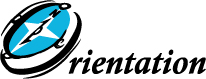 AssemblyHosted By Windward District #4January 17-18th, 2015Kokokahi YWCA45-035 Kāne’ohe Bay DriveKāne’ohe, Hawaii  96744DCMdcm4@area17aa.orgAssembly ChairMark P.assembly@area17aa.org575-737-8317Homestayhomestay@area17aa.orgTransportationtransportation@area17aa.org8:00am –   Breakfast & Registration9:00am –   Meeting Called to Order Registration Fee: $30Please make checks payable to:     Windward District 4                                                                                           Please mail check or money order AND the Registration Form to:Windward District 4P.O. Box 6595Kāne’ohe, HI 96744Name:________________________________________________________________________Address:_______________________________________________________________________City:____________________________________  State:________   Zip Code: _______________Phone: ________________________  e-mail: _________________________________________District: __________  Service Position: _______________   Group: ________________________Transportation? Yes ____  No ____ Arrival Date: _____________ Airline/Flt No. _____________Arrival Time: ___________  Departure Time:________________  Airline/Flt No. _____________Do you need homestay?  Yes ____  No ____      Smoke/No-Smoke  (circle)    Male/Female  (circle) Dietary Needs:  Vegetarian  ___  Other___  (Please Explain): _____________________________  ______________________________________________________________________________2015 Area 17AssemblyHosted By Windward District 4Directions to Orientation AssemblyKokokahi YWCA45-035 Kāne’ohe Bay DriveKāne’ohe, Hawaii  96744From Honolulu Int’l Airport:Circle out of Airport Terminal and enter onto H-1 on ramp, you will see a sign saying “H-1 (West) Waianae/ (East) Honolulu”.  Head towards (West) Waianae. In about 3.5 miles take Exit 13-B for H-3 toward HI-78E/Kaneohe/ Honolulu.  Follow KANEOHE sign and bear left to KANEOHE/H-3.In 13 miles, take Exit 14 (Kailua).  At bottom of off ramp take SHARP LEFT and turn onto HI-65W/Mokapu Blvd/Saddle Rd (Signs for Kane’ohe).  Proceed 1 mile.  You will see Kokokahi YWCA on your right (makai).From Like Like Hwy:As you reach the Windward-side, the Like Like Hwy becomes Kaneohe Bay Dr when you cross Kamehameha Hwy.  Continue through intersection and past the Windward City Mall on your right, you will then pass Castle High School on your right.  Proceed one (1) mile and Kokokahi YWCA will be on your left (makai).From Pali Hwy:Make a left turn at the first light (Kamehameha Hwy/HI-83N) after you come out of the tunnels.  Proceed approx.. 1 mile and make a slight right onto the onramp of the H-3 Kailua/Kaneohe MCBH. Get off at the next exit (Exit 14) (Kailua).  At bottom of off ramp take SHARP LEFT and turn onto HI-65W/Mokapu Blvd/Saddle Rd (Signs for Kaneohe).  Proceed 1 mile.  You will see Kokokahi YWCA on your right (makai).